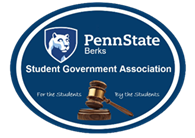 Call to Order/Attendance12:15 - Taylor takes attendance.President/Vice President AddressRyan: It’s the season for the career fair. The theme is tangibles vs intangibles. How many of you will put that you were a part of the SGA Senate in your resume. You should all do that. But don’t just put that you served here. Going back to the tangible vs intangible. The intangible would be: “I served on the Senate.” You just came to the meetings and watched some crazy guy talk OR you can say I made a committee and inspired students on campus to do something great LIKE voting or setting up parking cameras. I want everyone here to be able to put stuff on your resume that will set you apart from the other candidates. I’ve thought about this and how I can make it relate to the Senate and the work that we do here. I was wondering if we’re doing intangible work or if we’re really doing stuff here for our peers. We’ve seen this with two Senators already. Riley’s already communicating with Chancellor Hillkirk’s wife. How can we make it so we are inspiring the student body and making sure that we are encouraging voter registration? I really want some project plans. Maybe we can work on these on Microsoft Projects. That’s my address for today.Steven: It’s cool to say you were in something but it’s cooler to say you DID something.Approval of MinutesJoe (Aviation Society): *so moves*Approval of Agenda	Riley (Student Veterans’ Coalition): *so moves*	Chamber Choir: *so seconds*New Business	Ryan: We have the potential to expand our senate. Our first is the League of Coders. We need more of that on campus.	League of Coders: As computers become more ubiquitous, programming them becomes more important. During my first week at Penn State, two clubs had already asked me to help make their website. To me, this shows that we should educate the campus more on programming. As the League of Coders we can teach people this stuff.	Ryan: Well done; you saw a need on the campus and you delivered. This is our first time doing this, where they present, we ask questions, then they leave and you can vote. You guys can ask any questions.	Peter (Christian Student Fellowship): I am curious how your club differs from other clubs already on campus, like Technology or Robotics Club.	League of Coders: We are a club working together in a project driven manner. People will work together on projects. We’ll work on Github, which works with software. We’re going to try and teach people web design also. Regarding Technology Club, other than Hackathon, they don’t do a lot of programming.	Riley (Student Veterans Coalition): I’m a sophomore engineering major at Berks and with programming in general, I’ve noticed that it’s considered a “boys’ thing” and was wondering what steps you have to encourage women in programming. 	League of Coders: I’ve noticed this too. This isn’t something that our club can directly deal with. It is a shame, but we can’t really do anything about it. We encourage girls or anyone interested in the field to join our club.	Tiffany (SAE Baja): Any club is open to anyone. 	Accounting Association: I have noticed the same problem with my club. Anyone can join any club. It’s just the way it breaks down. 	Peter (Christian Student Fellowship): Budgets can be tight some years. I’m curious how the budget will affect your club.	League of Coders: We are very flexible budget-wise. Our only expense is a domain name. We also want money for food at the meetings. But worse case scenario we can collect that ourselves. 	Ryan: What do you need the domain for?	League of Coders: For the server project. 	Ryan: I just wanted to make sure that it wasn’t for marketing purposes, because we already have that. 	Tiffany (SAE Baja): How do you plan to help students in the school?	League of Coders: I have designed websites for multiple non profit organizations. It requires a lot of knowledge with programming. A lot of people need to design websites. It’s not hard; it just takes time to learn and we can teach people this incredibly useful skill. It looks good on your resume. We can teach people to use Github, which is very useful. We will teach people useful skills and it’ll be fun. 	Bridget (Technology Club): The Silicon Valley Initiative has a similar mission to what you guys do: bring programmers together to develop business for non-profits. Have you thought about doing that? 	League of Coders: I didn’t know much about that. It does intersect with many of our goals.	Bridget (Technology Club): It’d be good for you to get involved with that.	League of Coders: Our club isn’t just for businesses and non-profits- it’ll mainly be for students proposing their own projects.	Ryan: Are you familiar with angular code?	League of Coders: Yes.	Ryan: What about agile functions?	League of Coders: No. 	Ryan: You guys should look into the Silicon Initiative. 	League of Coders: *escorted out*	Riley (Student Veterans Coalition): This sounds like a great idea. Coding, computers, and software is the future. It would be great to have a club specifically dedicated to teaching students to code. 	Ife: It would be good for us to support them. It’s good to see freshmen that are driven to do something.	Ryan: Do we have a motion to vote them into the Senate?	Riley (Student Veterans Coalition): *so moves*	Jordan: *so seconds*	League of Coders: *reenters*	Ryan: Congrats, you’re now a part of the Senate. Now Berks Big Band will present.	Berks Big Band: The reason why I, and a couple of other people, wanted to make the band was because there wasn’t a place where we could play our instruments or enhance our musical ability and we wanted a place to do that. This was something that was actually holding me back from coming to this campus. Not only that, but if we get approved as a club we can include the community and have events including surrounding high schools. Getting the word out in the community that Berks has a music program would be beneficial to us and the school.	Most of the reason we decided to do this is because we came out of high school playing with our bands, and that isn’t really fulfilled here. We figured we should come to Berks and make something that gains people's interests. We want the community to come together and have fun. A lot of us are freshman so we’d like to spread the word to some of the upperclassmen and we think we could grow immensely. 	I’ve seen a few clubs that I was a part of in high school, like the theater club, but there wasn’t a band. We’ve got a lot of interest and I know that there’s a lot of people on campus who do play instruments, so I hope we can spread the word and get more people. I think many people would be interested. If you just sing you can also join. Any questions?	Peter (Christian Student Fellowship): As a former drum captain, I know that organization is key to stuff like this and you need someone of a higher authority to direct you guys, so how would you guys keep it organized?	Berks Big Band: We have been reserving the auditorium, since there will be a lot of noise. We do have an advisor.	Peter (Christian Student Fellowship): Is this an orchestra, a big, or an environment where people can just come and practice?	Berks Big Band: Big Bands are another phrase meaning “jazz bands.” We definitely want practices. We want a nice jazz group; we can have people branch out and do a rock group or anything. For example, if there’s a girl who can play guitar she can do a solo and we can do a recital. We’re pretty organized with how it’ll be set up. From 3:30-5:30 on Wednesdays and Thursdays we will have the auditorium. This will be our set practice day.	Riley (Student Veterans Coalition): Something like a band seems something that would be easy to collaborate with other clubs with. Is this something you’re interested in?	Berks Big Band: Yeah, definitely. We can be a pit for the drama club to do a musical since we don’t have a musical. We want to be a big piece of the community and help everyone out. We’d like to maybe do something like a pep band, but we’d need the right kind of equipment and it’s hard to get money for stuff like that.	Chamber Choir: If there’s a student who wants to join but doesn’t have an instrument what do you do?	Berks Big Band: Our advisor would request the instrument from Penn State or we’d try to get it with our money from SGA. Even if you don’t have one, we’d still welcome you into the club. We’re looking into getting used instruments online.	Tahj: There are other sources of funding for music. Specifically for music.	Joe (Aviation Society): If you got funding to buy club instruments, where would you keep them?	Berks Big Band: That’s the biggest thing we’re trying to figure out right now. We can’t answer that right now.	Ryan: Room 12! Whenever a club buys something that’s where it goes.	Berks Big Band: I keep my instruments in my dorm, so we could also take it home.	College Republicans: As the only instrumental club, would you also be teaching how to play instruments?	Berks Big Band: We can teach what we know how to do. If you want to learn to play something, we can even learn it together if there’s no one to teach it.	We have a connection to those in the music program at Kutztown and they could have some of their teachers teach us how to play certain instruments. I know a professor there.	College Republicans: For those who live in a dorm, how will you be getting people around? You could carpool, but you’d also have to transport the instruments.	Berks Big Band: I think we’d be able to fit everything we need in a car. Many of those in the club already are commuters, so we’d, hopefully, be able to bring multiple people in one vehicle.	Ryan: Due to the sake of time, we’ll have to cut our questions short. 	Joe Webb: We have big vans for transportation, so that’s not an issue.	Ife: I just want to say that we hit the jackpot with first-years wanting to get involved on campus. It’s awesome to see so many freshmen involved.	Kyle: There’s too many x factors with this club.	League of Coders: Instruments are incredible expensive. No one buys used instruments.	College Republicans: If they break the instruments, it’s very expensive to fix.	Ife: There definitely are a lot of risks. Everything doesn’t start out looking pretty. Don’t look at things like, “this and this will go wrong.” We could see them collaborating. The benefits outweigh the liabilities. A pep band would help morale. 	Riley (Student Veterans Coalition): I’m shocked that we don’t have a band at all. I understand that there are a lot of logistical things, but as a Senate those are things we can help them with. That’s why we’re here. Them wanting to form this club is great.	Steven: I’m a Lion Ambassador and the people who visit this campus always ask about music. There is a future with this club and there are a lot of people who want to get involved in this way.	Joe (Aviation Society): I move to make the Berks Big Band a club on campus.	Chamber Choir: *seconds*	League of Coders: To counteract my own point: while there are a lot of liabilities, just because instruments are expensive doesn’t mean we have to give them the funding for it.	College Republicans: The best thing that they can do is collaborate. Especially if they work with the choir club. 	Berks Big Band: *enters* 	Ryan: You’re a part of the Senate now! Now the Senate has the power to form a committee on some of the concerns you brought up. Maybe that’s something we can all work on.	Peter (Christian Student Fellowship): I so move for a committee to be formed for storage concerns, providing a better room for storage.	League of Coders: *so seconds*	Ryan: You can also add stuff to your committee if you change or want to modify what the focus is on. 	League of Coders: More storage could be useful if my club makes a server.	Ryan: So that motion was for ALL of the clubs.	Ryan: We need project managers for each committee. Riley is the head of the Voting Committee and Chris is the head of the Parking Committee. We need one for this third committee.
	Berks Big Band: I’ll do it, since our club will be most affected by it.	Ife: Lets give them some time.	Ryan: Let’s table the project manager for next meeting. Let’s move into club events.Club Events	Riley (Student Veterans Coalition): I’ve been sending emails to those of you who signed up for the Voting Committee and no one’s been responding so please respond. We’re trying to encourage students to vote and make sure they’re informed of candidates. Here’s my email: hqk5302 and number 302-244-9780.	Black Student Union: We’re having a car wash.	CAB: Look at your CAB calendar! There’s a lot going on. It’s also all online.	Nick (Bowling Club): At Berks Lanes on Sunday, you can bring your PSU ID and come bowl for free.	Ife: For Punjabi Culture Club, Turban Day will be on Monday October 15th from 6:00 - 8:00 PM in the MPR.	Technology Club: Our guest speaker will be here next Tuesday at 3:00 PM in Gaige 120 covering disaster preparedness.	Step Team: Every Wednesday we go live on Instagram from 9:30 - 10:00 PM. You can go there and see what we’re all about. 	Ryan: Can I just say I love the energy today! I love the passion.AdjournmentCollege Republicans: *so moves*League of Coders: *so seconds*